facebookHome       Profile       Friends       Inbox (1)Home       Profile       Friends       Inbox (1)Home       Profile       Friends       Inbox (1)Home       Profile       Friends       Inbox (1)SettingsLog outUsername:Username:Status goes hereStatus goes hereStatus goes here5 minutes agoWallInfoPhotos+Basic information _________________________________________________________________Personal Information _______________________________________________________________Contact Information _______________________________________________________________Education and Work _______________________________________________________________Groups __________________________________________________________________________Basic information _________________________________________________________________Personal Information _______________________________________________________________Contact Information _______________________________________________________________Education and Work _______________________________________________________________Groups __________________________________________________________________________Basic information _________________________________________________________________Personal Information _______________________________________________________________Contact Information _______________________________________________________________Education and Work _______________________________________________________________Groups __________________________________________________________________________Basic information _________________________________________________________________Personal Information _______________________________________________________________Contact Information _______________________________________________________________Education and Work _______________________________________________________________Groups __________________________________________________________________________Basic information _________________________________________________________________Personal Information _______________________________________________________________Contact Information _______________________________________________________________Education and Work _______________________________________________________________Groups __________________________________________________________________________Basic information _________________________________________________________________Personal Information _______________________________________________________________Contact Information _______________________________________________________________Education and Work _______________________________________________________________Groups __________________________________________________________________________Basic information _________________________________________________________________Personal Information _______________________________________________________________Contact Information _______________________________________________________________Education and Work _______________________________________________________________Groups __________________________________________________________________________View photos of me (34)View photos of me (34)Basic information _________________________________________________________________Personal Information _______________________________________________________________Contact Information _______________________________________________________________Education and Work _______________________________________________________________Groups __________________________________________________________________________Basic information _________________________________________________________________Personal Information _______________________________________________________________Contact Information _______________________________________________________________Education and Work _______________________________________________________________Groups __________________________________________________________________________Basic information _________________________________________________________________Personal Information _______________________________________________________________Contact Information _______________________________________________________________Education and Work _______________________________________________________________Groups __________________________________________________________________________Basic information _________________________________________________________________Personal Information _______________________________________________________________Contact Information _______________________________________________________________Education and Work _______________________________________________________________Groups __________________________________________________________________________Basic information _________________________________________________________________Personal Information _______________________________________________________________Contact Information _______________________________________________________________Education and Work _______________________________________________________________Groups __________________________________________________________________________Basic information _________________________________________________________________Personal Information _______________________________________________________________Contact Information _______________________________________________________________Education and Work _______________________________________________________________Groups __________________________________________________________________________Basic information _________________________________________________________________Personal Information _______________________________________________________________Contact Information _______________________________________________________________Education and Work _______________________________________________________________Groups __________________________________________________________________________Basic information _________________________________________________________________Personal Information _______________________________________________________________Contact Information _______________________________________________________________Education and Work _______________________________________________________________Groups __________________________________________________________________________Basic information _________________________________________________________________Personal Information _______________________________________________________________Contact Information _______________________________________________________________Education and Work _______________________________________________________________Groups __________________________________________________________________________Basic information _________________________________________________________________Personal Information _______________________________________________________________Contact Information _______________________________________________________________Education and Work _______________________________________________________________Groups __________________________________________________________________________Basic information _________________________________________________________________Personal Information _______________________________________________________________Contact Information _______________________________________________________________Education and Work _______________________________________________________________Groups __________________________________________________________________________Basic information _________________________________________________________________Personal Information _______________________________________________________________Contact Information _______________________________________________________________Education and Work _______________________________________________________________Groups __________________________________________________________________________Basic information _________________________________________________________________Personal Information _______________________________________________________________Contact Information _______________________________________________________________Education and Work _______________________________________________________________Groups __________________________________________________________________________Basic information _________________________________________________________________Personal Information _______________________________________________________________Contact Information _______________________________________________________________Education and Work _______________________________________________________________Groups __________________________________________________________________________Basic information _________________________________________________________________Personal Information _______________________________________________________________Contact Information _______________________________________________________________Education and Work _______________________________________________________________Groups __________________________________________________________________________Basic information _________________________________________________________________Personal Information _______________________________________________________________Contact Information _______________________________________________________________Education and Work _______________________________________________________________Groups __________________________________________________________________________Basic information _________________________________________________________________Personal Information _______________________________________________________________Contact Information _______________________________________________________________Education and Work _______________________________________________________________Groups __________________________________________________________________________Basic information _________________________________________________________________Personal Information _______________________________________________________________Contact Information _______________________________________________________________Education and Work _______________________________________________________________Groups __________________________________________________________________________Basic information _________________________________________________________________Personal Information _______________________________________________________________Contact Information _______________________________________________________________Education and Work _______________________________________________________________Groups __________________________________________________________________________Basic information _________________________________________________________________Personal Information _______________________________________________________________Contact Information _______________________________________________________________Education and Work _______________________________________________________________Groups __________________________________________________________________________Basic information _________________________________________________________________Personal Information _______________________________________________________________Contact Information _______________________________________________________________Education and Work _______________________________________________________________Groups __________________________________________________________________________Information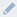 InformationBasic information _________________________________________________________________Personal Information _______________________________________________________________Contact Information _______________________________________________________________Education and Work _______________________________________________________________Groups __________________________________________________________________________Basic information _________________________________________________________________Personal Information _______________________________________________________________Contact Information _______________________________________________________________Education and Work _______________________________________________________________Groups __________________________________________________________________________Basic information _________________________________________________________________Personal Information _______________________________________________________________Contact Information _______________________________________________________________Education and Work _______________________________________________________________Groups __________________________________________________________________________Basic information _________________________________________________________________Personal Information _______________________________________________________________Contact Information _______________________________________________________________Education and Work _______________________________________________________________Groups __________________________________________________________________________Basic information _________________________________________________________________Personal Information _______________________________________________________________Contact Information _______________________________________________________________Education and Work _______________________________________________________________Groups __________________________________________________________________________Basic information _________________________________________________________________Personal Information _______________________________________________________________Contact Information _______________________________________________________________Education and Work _______________________________________________________________Groups __________________________________________________________________________Basic information _________________________________________________________________Personal Information _______________________________________________________________Contact Information _______________________________________________________________Education and Work _______________________________________________________________Groups __________________________________________________________________________Relationship Status:Relationship Status:Basic information _________________________________________________________________Personal Information _______________________________________________________________Contact Information _______________________________________________________________Education and Work _______________________________________________________________Groups __________________________________________________________________________Basic information _________________________________________________________________Personal Information _______________________________________________________________Contact Information _______________________________________________________________Education and Work _______________________________________________________________Groups __________________________________________________________________________Basic information _________________________________________________________________Personal Information _______________________________________________________________Contact Information _______________________________________________________________Education and Work _______________________________________________________________Groups __________________________________________________________________________Basic information _________________________________________________________________Personal Information _______________________________________________________________Contact Information _______________________________________________________________Education and Work _______________________________________________________________Groups __________________________________________________________________________Basic information _________________________________________________________________Personal Information _______________________________________________________________Contact Information _______________________________________________________________Education and Work _______________________________________________________________Groups __________________________________________________________________________Basic information _________________________________________________________________Personal Information _______________________________________________________________Contact Information _______________________________________________________________Education and Work _______________________________________________________________Groups __________________________________________________________________________Basic information _________________________________________________________________Personal Information _______________________________________________________________Contact Information _______________________________________________________________Education and Work _______________________________________________________________Groups __________________________________________________________________________Basic information _________________________________________________________________Personal Information _______________________________________________________________Contact Information _______________________________________________________________Education and Work _______________________________________________________________Groups __________________________________________________________________________Basic information _________________________________________________________________Personal Information _______________________________________________________________Contact Information _______________________________________________________________Education and Work _______________________________________________________________Groups __________________________________________________________________________Basic information _________________________________________________________________Personal Information _______________________________________________________________Contact Information _______________________________________________________________Education and Work _______________________________________________________________Groups __________________________________________________________________________Basic information _________________________________________________________________Personal Information _______________________________________________________________Contact Information _______________________________________________________________Education and Work _______________________________________________________________Groups __________________________________________________________________________Basic information _________________________________________________________________Personal Information _______________________________________________________________Contact Information _______________________________________________________________Education and Work _______________________________________________________________Groups __________________________________________________________________________Basic information _________________________________________________________________Personal Information _______________________________________________________________Contact Information _______________________________________________________________Education and Work _______________________________________________________________Groups __________________________________________________________________________Basic information _________________________________________________________________Personal Information _______________________________________________________________Contact Information _______________________________________________________________Education and Work _______________________________________________________________Groups __________________________________________________________________________Current City:Current City:Basic information _________________________________________________________________Personal Information _______________________________________________________________Contact Information _______________________________________________________________Education and Work _______________________________________________________________Groups __________________________________________________________________________Basic information _________________________________________________________________Personal Information _______________________________________________________________Contact Information _______________________________________________________________Education and Work _______________________________________________________________Groups __________________________________________________________________________Basic information _________________________________________________________________Personal Information _______________________________________________________________Contact Information _______________________________________________________________Education and Work _______________________________________________________________Groups __________________________________________________________________________Basic information _________________________________________________________________Personal Information _______________________________________________________________Contact Information _______________________________________________________________Education and Work _______________________________________________________________Groups __________________________________________________________________________Basic information _________________________________________________________________Personal Information _______________________________________________________________Contact Information _______________________________________________________________Education and Work _______________________________________________________________Groups __________________________________________________________________________Basic information _________________________________________________________________Personal Information _______________________________________________________________Contact Information _______________________________________________________________Education and Work _______________________________________________________________Groups __________________________________________________________________________Basic information _________________________________________________________________Personal Information _______________________________________________________________Contact Information _______________________________________________________________Education and Work _______________________________________________________________Groups __________________________________________________________________________Basic information _________________________________________________________________Personal Information _______________________________________________________________Contact Information _______________________________________________________________Education and Work _______________________________________________________________Groups __________________________________________________________________________Basic information _________________________________________________________________Personal Information _______________________________________________________________Contact Information _______________________________________________________________Education and Work _______________________________________________________________Groups __________________________________________________________________________Basic information _________________________________________________________________Personal Information _______________________________________________________________Contact Information _______________________________________________________________Education and Work _______________________________________________________________Groups __________________________________________________________________________Basic information _________________________________________________________________Personal Information _______________________________________________________________Contact Information _______________________________________________________________Education and Work _______________________________________________________________Groups __________________________________________________________________________Basic information _________________________________________________________________Personal Information _______________________________________________________________Contact Information _______________________________________________________________Education and Work _______________________________________________________________Groups __________________________________________________________________________Basic information _________________________________________________________________Personal Information _______________________________________________________________Contact Information _______________________________________________________________Education and Work _______________________________________________________________Groups __________________________________________________________________________Basic information _________________________________________________________________Personal Information _______________________________________________________________Contact Information _______________________________________________________________Education and Work _______________________________________________________________Groups __________________________________________________________________________Birthday:Birthday:Basic information _________________________________________________________________Personal Information _______________________________________________________________Contact Information _______________________________________________________________Education and Work _______________________________________________________________Groups __________________________________________________________________________Basic information _________________________________________________________________Personal Information _______________________________________________________________Contact Information _______________________________________________________________Education and Work _______________________________________________________________Groups __________________________________________________________________________Basic information _________________________________________________________________Personal Information _______________________________________________________________Contact Information _______________________________________________________________Education and Work _______________________________________________________________Groups __________________________________________________________________________Basic information _________________________________________________________________Personal Information _______________________________________________________________Contact Information _______________________________________________________________Education and Work _______________________________________________________________Groups __________________________________________________________________________Basic information _________________________________________________________________Personal Information _______________________________________________________________Contact Information _______________________________________________________________Education and Work _______________________________________________________________Groups __________________________________________________________________________Basic information _________________________________________________________________Personal Information _______________________________________________________________Contact Information _______________________________________________________________Education and Work _______________________________________________________________Groups __________________________________________________________________________Basic information _________________________________________________________________Personal Information _______________________________________________________________Contact Information _______________________________________________________________Education and Work _______________________________________________________________Groups __________________________________________________________________________Basic information _________________________________________________________________Personal Information _______________________________________________________________Contact Information _______________________________________________________________Education and Work _______________________________________________________________Groups __________________________________________________________________________Basic information _________________________________________________________________Personal Information _______________________________________________________________Contact Information _______________________________________________________________Education and Work _______________________________________________________________Groups __________________________________________________________________________Basic information _________________________________________________________________Personal Information _______________________________________________________________Contact Information _______________________________________________________________Education and Work _______________________________________________________________Groups __________________________________________________________________________Basic information _________________________________________________________________Personal Information _______________________________________________________________Contact Information _______________________________________________________________Education and Work _______________________________________________________________Groups __________________________________________________________________________Basic information _________________________________________________________________Personal Information _______________________________________________________________Contact Information _______________________________________________________________Education and Work _______________________________________________________________Groups __________________________________________________________________________Basic information _________________________________________________________________Personal Information _______________________________________________________________Contact Information _______________________________________________________________Education and Work _______________________________________________________________Groups __________________________________________________________________________Basic information _________________________________________________________________Personal Information _______________________________________________________________Contact Information _______________________________________________________________Education and Work _______________________________________________________________Groups __________________________________________________________________________FriendsFriendsBasic information _________________________________________________________________Personal Information _______________________________________________________________Contact Information _______________________________________________________________Education and Work _______________________________________________________________Groups __________________________________________________________________________Basic information _________________________________________________________________Personal Information _______________________________________________________________Contact Information _______________________________________________________________Education and Work _______________________________________________________________Groups __________________________________________________________________________Basic information _________________________________________________________________Personal Information _______________________________________________________________Contact Information _______________________________________________________________Education and Work _______________________________________________________________Groups __________________________________________________________________________Basic information _________________________________________________________________Personal Information _______________________________________________________________Contact Information _______________________________________________________________Education and Work _______________________________________________________________Groups __________________________________________________________________________Basic information _________________________________________________________________Personal Information _______________________________________________________________Contact Information _______________________________________________________________Education and Work _______________________________________________________________Groups __________________________________________________________________________Basic information _________________________________________________________________Personal Information _______________________________________________________________Contact Information _______________________________________________________________Education and Work _______________________________________________________________Groups __________________________________________________________________________Basic information _________________________________________________________________Personal Information _______________________________________________________________Contact Information _______________________________________________________________Education and Work _______________________________________________________________Groups __________________________________________________________________________Basic information _________________________________________________________________Personal Information _______________________________________________________________Contact Information _______________________________________________________________Education and Work _______________________________________________________________Groups __________________________________________________________________________Basic information _________________________________________________________________Personal Information _______________________________________________________________Contact Information _______________________________________________________________Education and Work _______________________________________________________________Groups __________________________________________________________________________Basic information _________________________________________________________________Personal Information _______________________________________________________________Contact Information _______________________________________________________________Education and Work _______________________________________________________________Groups __________________________________________________________________________Basic information _________________________________________________________________Personal Information _______________________________________________________________Contact Information _______________________________________________________________Education and Work _______________________________________________________________Groups __________________________________________________________________________Basic information _________________________________________________________________Personal Information _______________________________________________________________Contact Information _______________________________________________________________Education and Work _______________________________________________________________Groups __________________________________________________________________________Basic information _________________________________________________________________Personal Information _______________________________________________________________Contact Information _______________________________________________________________Education and Work _______________________________________________________________Groups __________________________________________________________________________Basic information _________________________________________________________________Personal Information _______________________________________________________________Contact Information _______________________________________________________________Education and Work _______________________________________________________________Groups __________________________________________________________________________Basic information _________________________________________________________________Personal Information _______________________________________________________________Contact Information _______________________________________________________________Education and Work _______________________________________________________________Groups __________________________________________________________________________Basic information _________________________________________________________________Personal Information _______________________________________________________________Contact Information _______________________________________________________________Education and Work _______________________________________________________________Groups __________________________________________________________________________Basic information _________________________________________________________________Personal Information _______________________________________________________________Contact Information _______________________________________________________________Education and Work _______________________________________________________________Groups __________________________________________________________________________Basic information _________________________________________________________________Personal Information _______________________________________________________________Contact Information _______________________________________________________________Education and Work _______________________________________________________________Groups __________________________________________________________________________Basic information _________________________________________________________________Personal Information _______________________________________________________________Contact Information _______________________________________________________________Education and Work _______________________________________________________________Groups __________________________________________________________________________Basic information _________________________________________________________________Personal Information _______________________________________________________________Contact Information _______________________________________________________________Education and Work _______________________________________________________________Groups __________________________________________________________________________Basic information _________________________________________________________________Personal Information _______________________________________________________________Contact Information _______________________________________________________________Education and Work _______________________________________________________________Groups __________________________________________________________________________Basic information _________________________________________________________________Personal Information _______________________________________________________________Contact Information _______________________________________________________________Education and Work _______________________________________________________________Groups __________________________________________________________________________Basic information _________________________________________________________________Personal Information _______________________________________________________________Contact Information _______________________________________________________________Education and Work _______________________________________________________________Groups __________________________________________________________________________Basic information _________________________________________________________________Personal Information _______________________________________________________________Contact Information _______________________________________________________________Education and Work _______________________________________________________________Groups __________________________________________________________________________Basic information _________________________________________________________________Personal Information _______________________________________________________________Contact Information _______________________________________________________________Education and Work _______________________________________________________________Groups __________________________________________________________________________Basic information _________________________________________________________________Personal Information _______________________________________________________________Contact Information _______________________________________________________________Education and Work _______________________________________________________________Groups __________________________________________________________________________Basic information _________________________________________________________________Personal Information _______________________________________________________________Contact Information _______________________________________________________________Education and Work _______________________________________________________________Groups __________________________________________________________________________Basic information _________________________________________________________________Personal Information _______________________________________________________________Contact Information _______________________________________________________________Education and Work _______________________________________________________________Groups __________________________________________________________________________Basic information _________________________________________________________________Personal Information _______________________________________________________________Contact Information _______________________________________________________________Education and Work _______________________________________________________________Groups __________________________________________________________________________Basic information _________________________________________________________________Personal Information _______________________________________________________________Contact Information _______________________________________________________________Education and Work _______________________________________________________________Groups __________________________________________________________________________Basic information _________________________________________________________________Personal Information _______________________________________________________________Contact Information _______________________________________________________________Education and Work _______________________________________________________________Groups __________________________________________________________________________Basic information _________________________________________________________________Personal Information _______________________________________________________________Contact Information _______________________________________________________________Education and Work _______________________________________________________________Groups __________________________________________________________________________Basic information _________________________________________________________________Personal Information _______________________________________________________________Contact Information _______________________________________________________________Education and Work _______________________________________________________________Groups __________________________________________________________________________Basic information _________________________________________________________________Personal Information _______________________________________________________________Contact Information _______________________________________________________________Education and Work _______________________________________________________________Groups __________________________________________________________________________Basic information _________________________________________________________________Personal Information _______________________________________________________________Contact Information _______________________________________________________________Education and Work _______________________________________________________________Groups __________________________________________________________________________